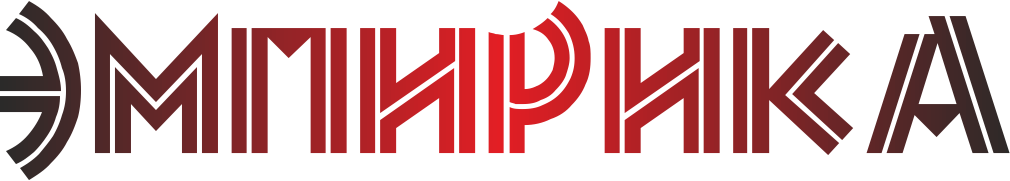 Россия, 625000, г. Тюмень, ул. М.Сперанского, 37 кв.56, тел. 8 929 266 06 90 e-mail: sociologos@bk.ruИНН/КПП 7203342002/720301001 р/с 40702810401500168668 в ООО "Банк Точка", к/с 30101810745374525104 БИК 044525104УТВЕРЖДАЮГенеральный директорРупп С.В.Результаты проведения независимой оценки качества условий оказания услуг организациями, осуществляющими деятельность в сфере культуры, расположенными на территории Константиновского района Амурской областиТюмень, 2023 г.СОДЕРЖАНИЕВВЕДЕНИЕДля выявления качества условий оказания услуг организациями, осуществляющими деятельность в сфере культуры, расположенными на территории Константиновского района Амурской области, была проведена независимая оценка. Все работы выполнены в соответствии с:Федеральным законом от 05.12.2017 № 392 «О внесении изменений в отдельные законодательные акты Российской Федерации по вопросам совершенствования проведения независимой оценки качества условий оказания услуг организациями в сфере культуры, охраны здоровья, образования, социального обслуживания и федеральными учреждениями медико-социальной экспертизы»;Федеральным законом от 21.07.2014 № 256-ФЗ «О внесении изменений в отдельные законодательные акты Российской Федерации по вопросам проведения независимой оценки качества оказания услуг организациями в сфере культуры, социального обслуживания, охраны здоровья и образования»;Постановлением Правительства РФ от 31.05.2018 № 638 «Об утверждении Правил сбора и обобщения информации о качестве условий оказания услуг организациями в сфере культуры, охраны здоровья, образования, социального обслуживания и федеральными учреждениями медико-социальной экспертизы»;Перечнем показателей, характеризующих общие критерии оценки качества условий оказания услуг организациями культуры, утвержденным приказом Министерства культуры Российской Федерации от 27.04.2018 №599;Методикой выявления и обобщения мнения граждан о качестве условий оказания услуг организациями в сфере культуры, охраны здоровья, образования, социального обслуживания и федеральными учреждениями медико-социальной экспертизы (утверждена приказом Минтруда России от 30 октября 2018 г. № 675н);Единым порядком расчета показателей, характеризующих общие критерии оценки качества условий оказания услуг организациями в сфере культуры, охраны здоровья, образования, социального обслуживания и федеральными учреждениями медико-социальной экспертизы, утвержденным приказом Минтруда России от 31 мая 2018 г. № 344н «Об утверждении Единого порядка расчета показателей, характеризующих общие критерии оценки качества условий оказания услуг организациями в сфере культуры, охраны здоровья, образования, социального обслуживания и федеральными учреждениями медико-социальной экспертизы»;Приказом Минфина России от 7 мая 2019 года № 66н «О составе информации о результатах независимой оценки качества условий осуществления образовательной деятельности организациями, осуществляющими образовательную деятельность, условий оказания услуг организациями культуры, социального обслуживания, медицинскими организациями, федеральными учреждениями медико-социальной экспертизы, размещаемой на официальном сайте для размещения информации о государственных и муниципальных учреждениях в информационно-телекоммуникационной сети «Интернет», включая единые требования к такой информации, и порядке ее размещения, а также требованиях к качеству, удобству и простоте поиска указанной информации»;Приказ Министерства культуры РФ от 20 февраля 2015 г. № 277 «Об утверждении требований к содержанию и форме предоставления информации о деятельности организаций культуры, размещаемой на официальных сайтах уполномоченного федерального органа исполнительной власти, органов государственной власти субъектов Российской Федерации, органов местного самоуправления и организаций культуры в сети «Интернет»;Методическими рекомендациями по организации и проведению независимой оценки качества условий оказания услуг в сфере культуры, утвержденными распоряжением Министерства культуры Российской Федерации от 18.12.2020 г. № Р-1681.Сбор информации о качестве условий оказания услуг осуществлялся методом анкетирования при помощи специализированного сервиса «Тестограф» для проведения онлайн-опросов в период времени с 01.05.2023 по 25.05.2023 в соответствии с показателями, характеризующими общие критерии оценки условий качества оказания услуг:1) открытость и доступность информации об организации;2) комфортность условий предоставления услуг;3) доброжелательность, вежливость работников организаций;4) удовлетворенность качеством условий оказания услуг;5) доступность услуг для инвалидов.Согласно методическим рекомендациям по проведению независимой оценки, объем выборочной совокупности респондентов (численность получателей услуг, подлежащих опросу) определен для каждой организации в зависимости от общей численности получателей услуг в течении календарного года, предшествующего году проведения независимой оценки (Таблица 1), но не более 600 человек. Таблица 1. Объем выборочной совокупностиРезультаты независимой оценки качества условий оказания услуг1. Показатели, характеризующие открытость и доступность информации об организации социальной сферы.1.1 Соответствие информации о деятельности организации социальной сферы, размещенной на общедоступных информационных ресурсах. По данному критерию оценивается информативность стендов и официальных сайтов учреждений. Максимальное количество баллов по данному критерию – 100 баллов. Итоговые баллы по данному критерию представлены в Таблице 2. Таблица 2. Баллы по критерию 1.11.2 Наличие на официальном сайте организации социальной сферы информации о дистанционных способах обратной связи и взаимодействия с получателями услуг и их функционирование. В соответствии с Единым порядком расчета за информацию и функционирование каждого из четырёх (4) дистанционных способов обратной связи и взаимодействия с получателем услуг учреждению присваивается 30 баллов. При наличии информации и функционировании более трех (3) способов учреждению присваивается 100 баллов. Максимальное количество баллов по данному критерию – 100 баллов. Итоговые баллы по данному критерию представлены в Таблице 3.Таблица 3. Баллы по критерию 1.2*Форма для подачи электронного обращения или получения консультации **Обеспечение технической возможности выражения получателями услуг мнения о качестве оказания услуг1.3 Доля получателей услуг, удовлетворенных открытостью, полнотой и доступностью информации о деятельности организации социальной сферы, размещенной на информационных стендах в помещении организации социальной сферы, на официальном сайте организации социальной сферы.В соответствии с Единым порядком расчета, значение данного критерия рассчитывается по данным опроса получателей услуг. Максимальное количество баллов по данному критерию – 100 баллов. Итоговые баллы по данному критерию представлены в Таблице 4.Таблица 4. Баллы по критерию 1.32. Показатели, характеризующие комфортность условий предоставления услуг2.1 Обеспечение в организации социальной сферы комфортных условий предоставления услуг. В соответствии с Единым порядком расчета за наличие каждого из условий комфортности организации присваивается 20 баллов. При наличии пяти (5) и более условий организации присваивается 100 баллов. Максимальное значение баллов по данному критерию – 100 баллов. Итоговые баллы представлены в Таблице 5.Таблица 5. Баллы по критерию 2.12.2 Время ожидания предоставления услуги. В соответствии с Единым порядком расчета в учреждениях культуры показатель 2.2 не применяется. 2.3 Доля получателей услуг, удовлетворенных комфортностью предоставления услуг организацией. В соответствии с Единым порядком расчета, значение данного критерия рассчитывается по данным опроса получателей услуг. Максимальное количество баллов по данному критерию – 100 баллов. Итоговые баллы по данному критерию представлены в Таблице 6.Таблица 6. Баллы по критерию 2.33. Показатели, характеризующие доступность услуг для инвалидов3.1 Оборудование помещений организации социальной сферы и прилегающей к ней территории с учетом доступности для инвалидов. В соответствии с Единым порядком расчета за наличие каждого из условий доступности организации присваивается 20 баллов. При наличии пяти (5) условий организации присваивается 100 баллов. Максимальное значение баллов по данному критерию – 100 баллов. Итоговые баллы представлены в Таблице 7.Таблица 7. Баллы по критерию 3.13.2 Обеспечение в организации социальной сферы условий доступности, позволяющих инвалидам получать услуги наравне с другими. В соответствии с Единым порядком расчета за наличие каждого из условий доступности организации присваивается 20 баллов. При наличии пяти (5) и более условий организации присваивается 100 баллов. Максимальное значение баллов по данному критерию – 100. Итоговые баллы представлены в Таблице 8.Таблица 8. Баллы по критерию 3.23.3 Доля получателей услуг, удовлетворенных доступностью услуг для инвалидов. В соответствии с Единым порядком расчета, значение данного критерия рассчитывается по данным опроса получателей услуг. Максимальное количество баллов по данному критерию – 100 баллов. Итоговые баллы по данному критерию представлены в Таблице 9.Таблица 9. Баллы по критерию 3.34. Показатели, характеризующие доброжелательность, вежливость работников организации социальной сферы.4.1 Доля получателей услуг, удовлетворенных доброжелательностью, вежливостью работников организации социальной сферы, обеспечивающих первичный контакт и информирование получателя услуги при непосредственном обращении в организацию социальной сферы.В соответствии с единым порядком расчета, значение данного критерия рассчитывается по данным опроса получателей услуг. Максимальное количество баллов по данному критерию – 100 баллов. Итоговые баллы по данному критерию представлены в Таблице 10.Таблица 10. Баллы по критерию 4.14.2 Доля получателей услуг, удовлетворенных доброжелательностью, вежливостью работников организации социальной сферы, обеспечивающих непосредственное оказание услуги при обращении в организацию социальной сферы.В соответствии с Единым порядком расчета, значение данного критерия рассчитывается по данным опроса получателей услуг. Максимальное количество баллов по данному критерию – 100 баллов. Итоговые баллы по данному критерию представлены в Таблице 11.Таблица 11. Баллы по критерию 4.24.3 Доля получателей услуг, удовлетворенных доброжелательностью, вежливостью работников организации социальной сферы при использовании дистанционных форм взаимодействия.В соответствии с Единым порядком расчета, значение данного критерия рассчитывается по данным опроса получателей услуг. Максимальное количество баллов по данному критерию – 100 баллов. Итоговые баллы по данному критерию представлены в Таблице 12.Таблица 12. Баллы по критерию 4.35. Показатели, характеризующие удовлетворенность условиями оказания услуг.5.1 Доля получателей услуг, которые готовы рекомендовать организацию социальной сферы родственникам и знакомым.В соответствии с Единым порядком расчета, значение данного критерия рассчитывается по данным опроса получателей услуг. Максимальное количество баллов по данному критерию – 100 баллов. Итоговые баллы по данному критерию представлены в Таблице 13.Таблица 13. Баллы по критерию 5.15.2 Доля получателей услуг, удовлетворенных организационными условиями предоставления услуг.В соответствии с Единым порядком расчета, значение данного критерия рассчитывается по данным опроса получателей услуг. Максимальное количество баллов по данному критерию – 100 баллов. Итоговые баллы по данному критерию представлены в Таблице 14.Таблица 14. Баллы по критерию 5.25.3 Доля получателей услуг, удовлетворенных в целом условиями оказания услуг в организации социальной сферы.В соответствии с Единым порядком расчета, значение данного критерия рассчитывается по данным опроса получателей услуг. Максимальное количество баллов по данному критерию – 100 баллов. Итоговые баллы по данному критерию представлены в Таблице 15.Таблица 15. Баллы по критерию 5.3Перечень выявленных недостатков по результатам независимой оценки, предложения по их устранениюВ рамках проведения независимой оценки в соответствии с утвержденным перечнем показателей выявлены недостатки по показателям доступности услуг для инвалидов, указанные в таблице. В случае отсутствия возможности улучшения условий доступности услуг для инвалидов сотрудникам необходимо оказывать ситуационную помощь и сопровождать людей с ограниченными возможностями здоровья на пути их следования в помещениях учреждения. Для повышения показателей удовлетворенности получателей услуг различными показателями работы учреждений рекомендуется рассмотреть рекомендации/недостатки/пожелания, отмеченные самими получателями услуг в ходе опроса (см. Приложение 1).ЗАКЛЮЧЕНИЕПо результатам проведения независимой оценки в соответствии с утвержденным перечнем показателей услуг у организаций в сфере культуры, расположенными на территории Константиновского района Амурской области, итоговый балл составил 89,9 (см. Приложение 2).Рейтинг организацийРейтинг по критериямПриложение 1Рекомендации и пожелания респондентов, выявленные в ходе опроса получателей услугПриложение 2Итоговые значения показателей независимой оценки№ п/пОрганизацияКоличество получателей услуг в годКоличество респондентовДоля респондентовСокращенноеназвание в отчете1Муниципальное бюджетное учреждение культуры «Константиновская межпоселенческая центральная районная библиотека»61963054,9МБУК «Константиновская МЦРБ»2Муниципальное бюджетное учреждение культуры «Константиновский районный Дворец культуры»107011541,4МБУК «Константиновский РДК»ОрганизацияКоличество информационных объектов на стенде(max 10)Информативность стендаКоличество информационных объектов на сайте(max 13)Информативность сайтаИтоговый баллМБУК «Константиновская МЦРБ»1010013100100МБУК «Константиновский РДК»1010013100100ОрганизацияТелефонЭлектронная почтаЭлектронные сервисы*Анкета или ссылка на нее**Итоговый баллМБУК «Константиновская МЦРБ»++++100МБУК «Константиновский РДК»++++100ОрганизацияКоличество удовлетворенных Количество оценивших стендБаллы по стендуКоличество удовлетворенныхКоличество оценивших сайт Баллы по сайтуИтоговый балл МБУК «Константиновская МЦРБ»26627098,520321096,797,6МБУК «Константиновский РДК»1311359711712295,996,5ОрганизацияНаличие комфортной зоны отдыха Наличие и понятность навигации внутри организацииНаличие и доступность питьевой водыНаличие и доступность санитарно-гигиенических помещенийСанитарное состояние помещений Транспортная доступностьВозможность бронирования/записиИтоговый баллМБУК «Константиновская МЦРБ»+++++++100МБУК «Константиновский РДК»+++++++100ОрганизацияКоличество удовлетворенных Количество ответившихИтоговый баллМБУК «Константиновская МЦРБ»26530586,9МБУК «Константиновский РДК»13015484,4ОрганизацияОборудование входных групп пандусамиНаличие выделенных стоянок для автотранспортных средств инвалидовНаличие адаптированных лифтов, поручней, расширенных дверных проемовНаличие сменных кресел-колясокНаличие специально оборудованного санитарно-гигиенического помещенияИтоговый баллМБУК «Константиновская МЦРБ»+++--60МБУК «Константиновский РДК»++---40ОрганизацияДублирование для инвалидов по слуху и зрению звуковой и зрительной информацииДублирование надписей, знаков и иной текстовой и графической информации знаками, выполненными рельефно-точечным шрифтом БрайляВозможность предоставления инвалидам по слуху (слуху и зрению) услуг сурдопереводчика (тифлосурдопереводчика)Наличие альтернативной версии сайта организации для инвалидов по зрениюПомощь, оказываемая работниками организации, прошедшими необходимое обучение по сопровождению инвалидов в организацииНаличие возможности предоставления услуг в дистанционном режиме или на домуИтоговый баллМБУК «Константиновская МЦРБ»++-+++100МБУК «Константиновский РДК»---+-+40ОрганизацияКоличество удовлетворенных Количество ответившихИтоговый баллМБУК «Константиновская МЦРБ»374288,1МБУК «Константиновский РДК»141687,5ОрганизацияКоличество удовлетворенных Количество ответившихИтоговый баллМБУК «Константиновская МЦРБ»29630597МБУК «Константиновский РДК»14015490,9ОрганизацияКоличество удовлетворенных Количество ответившихИтоговый баллМБУК «Константиновская МЦРБ»29930598МБУК «Константиновский РДК»14715495,5ОрганизацияКоличество удовлетворенных Количество ответившихИтоговый баллМБУК «Константиновская МЦРБ»28230592,5МБУК «Константиновский РДК»14015490,9ОрганизацияКоличество удовлетворенных Количество ответившихИтоговый баллМБУК «Константиновская МЦРБ»29630597МБУК «Константиновский РДК»13915490,3ОрганизацияКоличество удовлетворенных Количество ответившихИтоговый баллМБУК «Константиновская МЦРБ»29030595,1МБУК «Константиновский РДК»13715489ОрганизацияКоличество удовлетворенных Количество ответившихИтоговый баллМБУК «Константиновская МЦРБ»29530596,7МБУК «Константиновский РДК»14415493,5ОрганизацияНедостаткиПредложенияМБУК «Константиновская МЦРБ»Отсутствуют сменные кресла-коляскиПриобрести специальные кресла-коляски для получателей услуг с нарушением функций опорно-двигательного аппаратаМБУК «Константиновская МЦРБ»Отсутствует специально оборудованное санитарно-гигиеническое помещениеОборудовать санитарно-гигиенические помещение специальными перилами вдоль стен, горизонтальными поручнями симметрично с обеих сторон унитаза, предусмотреть крючки для костылей и одеждыМБУК «Константиновская МЦРБ»Отсутствует возможность предоставления инвалидам по слуху (слуху и зрению) услуг сурдопереводчика (тифлосурдопереводчика)При необходимости обеспечить предоставления инвалидам по слуху (слуху и зрению) услуг сурдопереводчика (тифлосурдопереводчика)МБУК «Константиновский РДК»Отсутствуют адаптированные лифты, поручни, расширенные дверные проемы Установить адаптированные лифты/гусеничные подъёмники, поручни, расширить дверные проёмыМБУК «Константиновский РДК»Отсутствуют сменные кресла-коляскиПриобрести специальные кресла-коляски для получателей услуг с нарушением функций опорно-двигательного аппаратаМБУК «Константиновский РДК»Отсутствует специально оборудованное санитарно-гигиеническое помещениеОборудовать санитарно-гигиенические помещение специальными перилами вдоль стен, горизонтальными поручнями симметрично с обеих сторон унитаза, предусмотреть крючки для костылей и одеждыМБУК «Константиновский РДК»Отсутствует дублирование для инвалидов по слуху и зрению звуковой и зрительной информацииДублировать для инвалидов по слуху и зрению звуковую и/или зрительную информацию с помощью технических средств (информационные табло типа «бегущая строка», речевые информаторы, аудиовизуальные системы/терминалы)МБУК «Константиновский РДК»Отсутствует дублирование надписей, знаков и иной текстовой и графической информации знаками, выполненными рельефно-точечным шрифтом БрайляРазместить в помещениях таблички, указатели выполненные рельефно-точечным шрифтом БрайляМБУК «Константиновский РДК»Отсутствует возможность предоставления инвалидам по слуху (слуху и зрению) услуг сурдопереводчика (тифлосурдопереводчика)При необходимости обеспечить предоставления инвалидам по слуху (слуху и зрению) услуг сурдопереводчика (тифлосурдопереводчика)МБУК «Константиновский РДК»Отсутствуют работники организации, прошедшие необходимое обучение по сопровождению инвалидов и оказании им помощиРекомендуем провести соответствующее обучение сотрудников путем прохождения специализированных курсов по сопровождению инвалидов и оказания им помощи№ОрганизацияИтоговое количество баллов1МБУК «Константиновская МЦРБ»942МБУК «Константиновский РДК»85,9№ п/пКритерийРезультаты расчета1Критерий «Открытость и доступность информации об организации»98,82Критерий «Комфортность условий предоставления услуг»92,83Критерий «Доступность услуг для инвалидов»69,34Критерий «Доброжелательность, вежливость работников организации сферы культуры»92,75Критерий «Удовлетворенность условиями оказания услуг»94,1ОрганизацияРекомендации/пожеланияЧастота ответовМБУК «Константиновская МЦРБ»Необходимы кондиционеры3МБУК «Константиновская МЦРБ»Ежегодно пополнять библиотечный фонда1МБУК «Константиновская МЦРБ»Установить кулеры с питьевой водой1МБУК «Константиновская МЦРБ»Проводить мероприятия с привлечением школьников1МБУК «Константиновская МЦРБ»Организовывать досуг для детей с родителями1МБУК «Константиновская МЦРБ»Создать возможность поставить лайк к публикациям на сайте учреждения1МБУК «Константиновская МЦРБ»Сделать проще сайт, долго подгружается, тяжело ориентироваться1МБУК «Константиновский РДК»Необходимо провести ремонт сцены, зрительного зала, туалетных комнат11МБУК «Константиновский РДК»Улучшить освещение1МБУК «Константиновский РДК»Хотелось бы более оборудованную детскую игровую комнату1МБУК «Константиновский РДК»Привлекать хороших специалистов побольше1МБУК «Константиновский РДК»Концертные программы хотелось бы видеть более разнообразными и более профессиональными1МБУК «Константиновский РДК»Проводить больше мероприятий, детских программ на открытом воздухе, хотелось бы, чтобы начали работать клубные формирования различных направлений1МБУК «Константиновский РДК»Использовать современные формы работы с населением1МБУК «Константиновский РДК»Организовывать больше мероприятий с продажей билетов по Пушкинской1МБУК «Константиновский РДК»Разнообразить кружковую деятельность1МБУК «Константиновский РДК»Создание любительского театра, приглашение к показам спектаклей театров области1МБУК «Константиновский РДК»Автовокзалу не место в здании культуры, так как большое количество детского населения посещает кружки, а столпотворение людей и беспорядок обескураживает 3МБУК «Константиновский РДК»Не хватает точки с банкоматами Сбербанк1№ п/пОрганизация Показатели, характеризующие открытость и доступность информации об организацииПоказатели, характеризующие открытость и доступность информации об организацииПоказатели, характеризующие открытость и доступность информации об организацииИтого по критерию 1Показатели, характеризующие комфортность условий оказания услугПоказатели, характеризующие комфортность условий оказания услугПоказатели, характеризующие комфортность условий оказания услугИтого по критерию 2Показатели, характеризующие доступность услуг для инвалидовПоказатели, характеризующие доступность услуг для инвалидовПоказатели, характеризующие доступность услуг для инвалидовИтого по критерию 3Показатели, характеризующие доброжелательность и вежливость работников организацииПоказатели, характеризующие доброжелательность и вежливость работников организацииПоказатели, характеризующие доброжелательность и вежливость работников организацииИтого по критерию 4Показатели, характеризующие удовлетворенность условиями оказания услугПоказатели, характеризующие удовлетворенность условиями оказания услугПоказатели, характеризующие удовлетворенность условиями оказания услугИтого по критерию 5Итоговый балл № п/пОрганизация 1.11.21.3Итого по критерию 12.12.22.3Итого по критерию 23.13.23.3Итого по критерию 34.14.24.3Итого по критерию 45.15.25.3Итого по критерию 5Итоговый балл 1МБУК «Константиновская МЦРБ»3030399950-43,593,5184026,484,438,839,218,596,529,11948,496,5942МБУК «Константиновский РДК»303038,698,650-42,292,2121626,354,336,438,218,292,827,117,846,891,785,9max значениеmax значение30304010050050100304030100404020100302050100100Итоговый балл отраслиИтоговый балл отраслиИтоговый балл отраслиИтоговый балл отраслиИтоговый балл отраслиИтоговый балл отраслиИтоговый балл отраслиИтоговый балл отраслиИтоговый балл отраслиИтоговый балл отраслиИтоговый балл отраслиИтоговый балл отраслиИтоговый балл отраслиИтоговый балл отраслиИтоговый балл отраслиИтоговый балл отраслиИтоговый балл отраслиИтоговый балл отраслиИтоговый балл отраслиИтоговый балл отраслиИтоговый балл отраслиИтоговый балл отрасли89,9